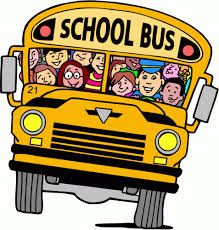 September 2015 Leader ScheduleSUNDAYMONDAYTUESDAYWEDNESDAYTHURSDAYFRIDAYSATURDAY1234567LABOUR DAY HOLIDAY8SCHOOL OPENS91011121314Eeman15Sakina16Amina17Muhammed Ekici18Fahima192021Mehreen22SafwanHAJJ RE-ENACTMENT23Jad24EID –UL-ADHA HOLIDAY25Mohammed Mahmud262728EID PARTY (NO UNIFROM)Aziz29Anam30MEET THE TEACHER NIGHTAleena